dof:				als iets niet glanstglimmend:	iets glanst heel erg. Het is zo glad dat het licht terugkaatst.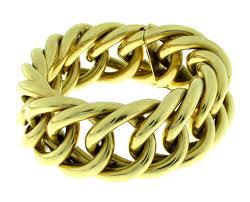 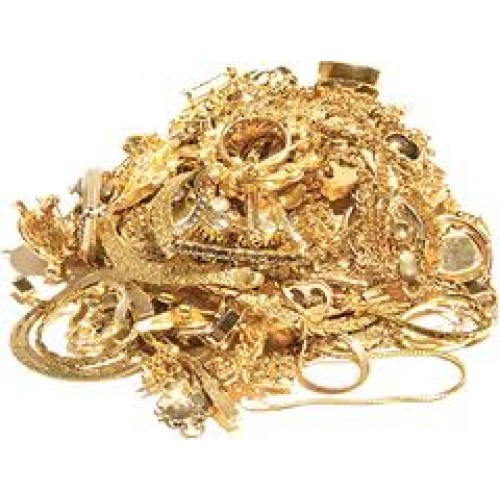 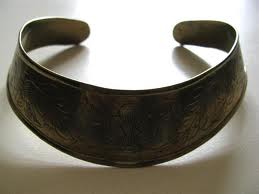 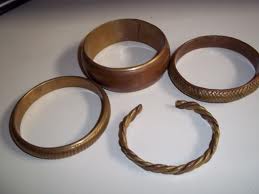 